СОДЕРЖАНИЕ1. ПАСПОРТ ПРОГРАММЫ УЧЕБНОЙ ДИСЦИПЛИНЫМДКВ 01.02  ТЕХНИЧЕСКОЕ ОСНАЩЕНИЕ ТОРГОВЛИ НЕПРОДОВОЛЬСТВЕННЫМИ ТОВАРАМИ1.1. Область применения программыРабочая программа учебной дисциплины является частью основной профессиональной образовательной программы подготовки квалифицированных рабочих, служащих в соответствии с ФГОС по профессии СПО 38.01.02  Продавец, контролер-кассир.Программа учебной дисциплины может быть использована:в дополнительном профессиональном образовании при организации повышения квалификации и переподготовки по профессиям «Продавец продовольственных товаров», «Продавец непродовольственных товаров», «Кассир торгового зала» на базе среднего общего и основного общего образования. Опыт работы не требуется.1.2. Место дисциплины в структуре основной профессиональной образовательной программы: дисциплина входит в общепрофессиональный цикл.1.3. Цели и задачи дисциплины – требования к результатам освоения дисциплины:В результате освоения  учебной дисциплины обучающийся должен уметь:-идентифицировать отдельные виды мебели для торговых организаций;-производить подготовку к работе вес о измерительного оборудования;-производить взвешивание товаров отдельных товарных групп;- применять правила торгового обслуживания и правила торговли в профессиональной деятельности.В результате освоения  учебной дисциплины обучающиеся должны знать:-устройство и правила эксплуатации вес о измерительного оборудования;-  классификацию и ассортимент различных товарных групп непродовольственных товаров;- назначение, классификацию торгового инвентаря;- назначение и классификацию систем защиты товаров, порядок их использования;- правила торгового обслуживания и торговли товарами;- требования к обслуживающему персоналу;- нормативную документацию по защите прав потребителей.1.4. Рекомендуемое количество часов на освоение программы дисциплины:всего – 54 часа, в том числе:максимальной учебной нагрузки студентов – 54 часа, включая:обязательной аудиторной учебной нагрузки обучающегося – 36 часов;самостоятельной работы обучающегося – 18 часов.2. результаты освоения ПРОФЕССИОНАЛЬНОГО МОДУЛЯ Результатом освоения программы профессионального модуля является овладение обучающимися видом профессиональной деятельности Техническое оснащение торговли непродовольственными товарами, в том числе профессиональными (ПК) и общими (ОК) компетенциями:3. СТРУКТУРА И СОДЕРЖАНИЕ УЧЕБНОЙ ДИСЦИПЛИНЫМДКВ 01.02  ТЕХНИЧЕСКОЕ ОСНАЩЕНИЕ ТОРГОВЛИ НЕПРОДОВОЛЬСТВЕННЫМИ ТОВАРАМИ 3.1. Содержание учебной дисциплиныМДКВ 01.01  ТЕХНИЧЕСКОЕ ОСНАЩЕНИЕ ТОРГОВЛИ  НЕПРОДОВОЛЬСТВЕННЫМИ ТОВАРАМИ4. тематический (поурочный) план5. условия реализации программы УЧЕБНОЙ дисциплины4.1.Требования к минимальному материально-техническому обеспечению Реализация учебной дисциплины требует наличия учебного кабинета «Организация и технология розничной торговли».Оборудование учебного кабинета:посадочные места по количеству обучающихcя;рабочее место преподавателя;комплект учебно-методической документации;образцы упаковок продовольственных и непродовольственных товаров;наглядные пособия;комплект бланков документов учета кассовых операций.Технические средства обучения: компьютер с лицензионным программным обеспечением, DVD, мультимедийный проектор, экран.4.2. Информационное обеспечение обучения.Перечень рекомендуемых учебных изданий, интернет ресурсов, дополнительной литературы.Основные источники:Закон РФ «О защите прав потребителей» от 15 декабря 2008 года;Козюлина Н.С. Продавец, контролер-кассир: Учебник. – 5-е изд., перераб. и доп. – М : Издательско-торговая корпорация «Дашков и К», 2008. – 428 с. ;Памбухчиянц О.В. Технология розничной торговли: Учебник для начального профессионального образования по профессии «Продавец, контролер-кассир». – 6-е изд., перераб. и доп. – М.: Издательско-торговая корпорация «Дашков и К», 2008. – 284 с.Законодательные акты:Конституция Российской федерации;Закон Российской Федерации № 2300-1 о защите прав потребителей;Кодекс Российской Федерации Об административных правонарушениях» от 12.2001 N 195-ФЗ (принят ГД ФС РФ 20.12.2001) (ст. 14.5 КоАП РФ);Правила продажи отдельных видов товаров;ГОСТ Р 51773-2001 Розничная торговля. Классификация предприятий;«Инструкция о порядке приемки продукции производственно-технического назначения по количеству № П-6»;«Инструкция о порядке приемки продукции производственно-технического назначения по качеству № П-7»;Закон о рекламе.Дополнительные источники: Памбухчиянц О.В. Организация и технология розничной торговли: Учебник для студентов средних специальных заведений. – 2-е изд., перераб. и доп. – М.: Информационно-внедренческий центр «Маркетинг», 2001. – 450 с.;http://www. znaytovar. ru;http://www. commodity. ruЖурналы: «Российская торговля», «Современная торговля» и др.;Должностные инструкции в торговле. Справочник для руководителя и кадровика. – М.: «А-Приор». 2009. – 188с.;Памбухчиянц Г.Г. Пособие для продавца, М.: Экономика, 1987;Ануфпиев Н.В., Федосеев А.А. Технология работы магазина: учебник для коп.проф.-техн. уч-щ. – 2-е изд., перераб. и доп. – М.: Экономика, 1983. – 240 с.;Вилкова С.А. «Товароведение и экспертиза непродовольственных товаров». Словарь-справочник, Москва, 2009;Горюнова О.Б, Додонкин Ю.В, Злобина Г.И. и др. ;  Под ред. А.Н.Неверова. Практикум по товароведению и экспертизе промышленных товаров: Учеб. Пособие для студ. высш. учеб. заведений – М.: Издательский центр «Академия», 2005;Мазилкина Е.И. Организация работы магазина. Изд-во:  « Дашков и К»,  2009 г.;Ходеев Ф.П. Маркетинг для студентов средних специальных учебных заведений /Серия «Учебники и учебные посоия».- Ростов н/Д: «Феникс», 2003;Яковенко Н.В. Кассир торгового зала: учеб. пособие для нач. проф. образования – М.: Издательский центр «Академия», 2008 (Ускоренная форма подготовки).6. КОНТРОЛЬ И ОЦЕНКА РЕЗУЛЬТАТОВ ОСВОЕНИЯ УЧЕБНОЙ ДИСЦИПЛИНЫТекущий контроль проводится преподавателем в процессе проведения практических работ, тестирования, а также выполнения обучающимися индивидуальных заданий – реферативных работ, докладов.Обучение по учебной дисциплине завершается промежуточной аттестацией в форме дифференцированного зачета.Для промежуточной аттестации и текущего контроля преподавателем разработаны и утверждены фонды оценочных средств (ФОС). ФОС включают в себя педагогические контрольно-измерительные материалы, предназначенные для определения соответствия (или несоответствия) индивидуальных образовательных достижений основным показателям результатов подготовки: тесты, перечень реферативных работ, докладов и критерии их оценки; вопросы для проведения дифференцированного зачета по дисциплине. Оценка индивидуальных образовательных достижений по результатам текущего контроля и промежуточной аттестации производится в соответствии с универсальной шкалой (таблица).Формы и методы контроля и оценки результатов обучения должны позволять проверять у обучающихся не только сформированность профессиональных компетенций, но и развитие общих компетенций и обеспечивающих их умений.ЛИСТ ИЗМЕНЕНИЙ И ДОПОЛНЕНИЙ, ВНЕСЕННЫХ В РАБОЧУЮ ПРОГРАММУПАСПОРТ ПРОГРАММЫ УЧЕБНОЙ ДИСЦИПЛИНЫРЕЗУЛЬТАТЫ ОСВОЕНИЯ ПРОФЕССИОНАЛЬНОГО МОДУЛЯ45СТРУКТУРА И СОДЕРЖАНИЕ УЧЕБНОЙ ДИСЦИПЛИНЫ6ТЕМАТИЧЕСКИЙ (ПОУРОЧНЫЙ) ПЛАН9УСЛОВИЯ РЕАЛИЗАЦИИ ПРОГРАММЫ УЧЕБНОЙ ДИСЦИПЛИНЫ10КОНТРОЛЬ И ОЦЕНКА РЕЗУЛЬТАТОВ ОСВОЕНИЯ УЧЕБНОЙ ДИСЦИПЛИНЫЛИСТ ИЗМЕНЕНИЙ И ДОПОЛНЕНИЙ, ВНЕСЕННЫХ В РАБОЧУЮ ПРОГРАММУ1115КодНаименование результата обученияПК 1.1 Проверять качество, комплектность, количественные характеристики непродовольственных товаров.ПК 1.2 Осуществлять подготовку, размещение товаров в торговом зале и выкладку на торгово-технологическом оборудовании.ПК 1.3  Обслуживать покупателей и предоставлять достоверную информацию о качестве, потребительских свойствах товаров, требованиях безопасности их эксплуатации.ПК 1.4Осуществлять контроль над сохранностью товарно-материальных ценностей.ОК 1Понимать сущность и социальную значимость своей будущей профессии, проявлять к ней устойчивый интерес.ОК 2Организовывать собственную деятельность, исходя из цели и способов ее достижения, определенных руководителем.ОК 3 Анализировать рабочую ситуацию, осуществлять текущий и итоговый контроль, оценку и коррекцию собственной деятельности, нести ответственность за результаты своей работы.ОК 4Осуществлять поиск информации, необходимой для эффективного выполнения профессиональных задач.ОК 5Использовать информационно-коммуникационные технологии в профессиональной деятельности.ОК 6 Работать в команде, эффективно общаться с коллегами, руководством, клиентами.ОК 7 Соблюдать правила реализации товаров в соответствии с действующими санитарными нормами и правилами, стандартами и Правилами продажи товаров.Коды профессиональных компетенцийНаименования разделов профессионального модуля*Всего часов(макс. учебная нагрузка и практики)Объем времени, отведенный на освоение междисциплинарного курса (курсов)Объем времени, отведенный на освоение междисциплинарного курса (курсов)Объем времени, отведенный на освоение междисциплинарного курса (курсов)Практика Практика Коды профессиональных компетенцийНаименования разделов профессионального модуля*Всего часов(макс. учебная нагрузка и практики)Обязательная аудиторная учебная нагрузка студентаОбязательная аудиторная учебная нагрузка студентаСамостоятельная работа студента, часовУчебная,часовПроизводственная,часов(если предусмотрена рассредоточенная практика)Коды профессиональных компетенцийНаименования разделов профессионального модуля*Всего часов(макс. учебная нагрузка и практики)Всего,часовв т.ч. лабораторные работы и практические занятия,часовСамостоятельная работа студента, часовУчебная,часовПроизводственная,часов(если предусмотрена рассредоточенная практика)12345678МДКВ  01.02МДКВ 01.02 Техническое оснащение торговли непродовольственными товарами 54221418Всего:54221418Наименование разделов и темСодержание учебного материала, лабораторные и практические работы, самостоятельная работа обучающихсяОбъем часовУровень освоения1234МДКВ 01.02 Техническое оснащение торговли непродовольственными товарамиМДКВ 01.02 Техническое оснащение торговли непродовольственными товарамиРаздел 1. Техническое оснащение торговли непродовольственными товарамиРаздел 1. Техническое оснащение торговли непродовольственными товарами34Тема 1.1. Немеханическое оборудование, применяемое на предприятиях торговли.Содержание учебного материала.44Тема 1.1. Немеханическое оборудование, применяемое на предприятиях торговли.Назначение и классификация торговой мебели. Требования, предъявляемые к мебели торговых предприятий. Виды торговой мебели. Назначение.44Тема 1.1. Немеханическое оборудование, применяемое на предприятиях торговли.Практическая работа № 1. Составление сравнительной таблицы торговой мебели согласно классификациям.4Тема 1.1. Немеханическое оборудование, применяемое на предприятиях торговли.Назначение и классификация торгового инвентаря. Виды торгового инвентаря.22Тема 1.1. Немеханическое оборудование, применяемое на предприятиях торговли.Практическая работа № 2. Составление сравнительной таблицы видов торгового инвентаря.2Тема 1.2. Весоизмерительное оборудование.Содержание учебного материала.22Тема 1.2. Весоизмерительное оборудование.Весоизмерительное оборудование.  Классификация и индексация весоизмерительного оборудования. Требования предъявляемые к весоизмерительному оборудованию.22Тема 1.2. Весоизмерительное оборудование.Виды весоизмерительного оборудования. Назначение, устройство, правила эксплуатации.22Тема 1.2. Весоизмерительное оборудование.Правила поверки весоизмерительного оборудования. Надзор за измерительным оборудованием.22Тема 1.2. Весоизмерительное оборудование.Весы настольные циферблатные. Назначение, устройство, правила эксплуатации.22Тема 1.2. Весоизмерительное оборудование.Практическая работа № 3. Составление алгоритма работы на весах настольных циферблатных.2Тема 1.2. Весоизмерительное оборудование.Весы товарные гирно-шкальные. Назначение, устройство, правила эксплуатации.22Тема 1.2. Весоизмерительное оборудование.Практическая работа № 4. Составление алгоритма работы на весах товарных гирно-шкальных.2Тема 1.2. Весоизмерительное оборудование.Весы электронные ВР 4900. Назначение, устройство, правила эксплуатации.22Тема 1.2. Весоизмерительное оборудование.Практическая работа № 5. Составление алгоритма работы на весах электронных ВР 4900.2Тема 1.2. Весоизмерительное оборудование.Весы DIGI. Назначение, устройство, правила эксплуатации.22Тема 1.2. Весоизмерительное оборудование.Практическая работа № 6. Составление алгоритма работы на весах DIGI.2Самостоятельная работа обучающихся.Систематическая проработка конспектов занятий, учебной и специальной литературы.Тестирование.Подготовка сообщений.Решение профессиональных задач.Выполнение заданий практической работы, оформление практической работы.Тематика внеаудиторной самостоятельной работы:Подготовка рефератов по одной из следующих тем:Виды мебели, применяемые в магазине;Виды рекламно-выставочного инвентаря;Современные виды весоизмерительного оборудования;Заполнение таблицы по теме «Классификация мебели для торговых организаций»;Тара-оборудование;Инвентарь для подготовки товаров к продаже.Самостоятельная работа обучающихся.Систематическая проработка конспектов занятий, учебной и специальной литературы.Тестирование.Подготовка сообщений.Решение профессиональных задач.Выполнение заданий практической работы, оформление практической работы.Тематика внеаудиторной самостоятельной работы:Подготовка рефератов по одной из следующих тем:Виды мебели, применяемые в магазине;Виды рекламно-выставочного инвентаря;Современные виды весоизмерительного оборудования;Заполнение таблицы по теме «Классификация мебели для торговых организаций»;Тара-оборудование;Инвентарь для подготовки товаров к продаже.18Итоговая аттестация: зачетИтоговая аттестация: зачет2ИТОГО:ИТОГО:54№ урокаНазвание разделов и темМакс.учебн.нагрузка студ. (час.)Самостоятельная учебная работа студентов, час.Кол-во обязательной аудиторной учебной нагрузки  при очной форме обучения, часыКол-во обязательной аудиторной учебной нагрузки  при очной форме обучения, часы№ урокаНазвание разделов и темМакс.учебн.нагрузка студ. (час.)Самостоятельная учебная работа студентов, час.Всегов т.ч. лаборатор-ные и практичес-кие занятия1234562 курс 2 курс 2 курс 2 курс 2 курс 2 курс 1 семестр (36 часов)1 семестр (36 часов)1 семестр (36 часов)1 семестр (36 часов)1 семестр (36 часов)1 семестр (36 часов)Раздел 1. Техническое оснащение торговли непродовольственными товарами.361822141Назначение и классификация торговой мебели.442Практическая работа № 1. Составление сравнительной таблицы торговой мебели согласно классификациям.443Назначение и классификация торгового инвентаря. 2424Практическая работа № 2. Составление сравнительной таблицы видов торгового инвентаря.225Весоизмерительное оборудование.  226Виды весоизмерительного оборудования.227Правила поверки весоизмерительного оборудования.2428Весы настольные циферблатные. Назначение, устройство, правила эксплуатации.2429Практическая работа № 3. Составление алгоритма работы на весах настольных циферблатных.2210Весы товарные гирно-шкальные. Назначение, устройство, правила эксплуатации.22211Практическая работа № 4. Составление алгоритма работы на весах товарных гирно-шкальных.2212Весы электронные ВР 4900. Назначение, устройство, правила эксплуатации.22213Практическая работа № 5. Составление алгоритма работы на весах электронных ВР 4900.2214Весы DIGI. Назначение, устройство, правила эксплуатации.22215Практическая работа № 6. Составление алгоритма работы на весах DIGI.22Зачет22Итого:36182214Результаты (освоенные профессиональные компетенции)Основные показатели оценки результатаФормы и методы контроля и оценки ПК 1.1. Проверять качество комплектность, количественные характеристики непродовольственных товаров.-  соответствие  фактического наличия  товара сопроводительным документам;-соответствие  выполнения приемки товаров по количеству и  качеству с инструкциями «О порядке приемки продукции материально-технического назначения и товаров народного потребления по количеству и качеству; Контроль деятельности учащихсявыполнения практической работыПК 1.2. Осуществлять подготовку, размещение товаров в торговом зале и выкладку на торгово-технологическом оборудовании. - верность выполнения подготовки   товаров к продаже товаров, -точность заполнения ярлыков цен;-соответствие  размещения и выкладки товаров,  оформления  витрин,  эстетической выкладки товара, цветового  решения содержанию  и правилам оформления торговых предприятий;Контроль деятельности учащихсявыполнения практической работыПК 1.3. Обслуживать покупателей и предоставлять достоверную информацию о качестве, потребительских свойствах товаров, требованиям  безопасности их эксплуатации.- соответствие информации покупателей об потребительских свойствах непродовольственных товаров, показателям качества товаров;-соответствие обслуживания покупателей правилам торговли, и закону РФ «О защите прав потребителей»- точность расчетов  покупателей за покупку; Контроль деятельности учащихсявыполнения практических работПК 1.4. Осуществлять контроль сохранности товарно-материальных ценностей-  верность применения форм и методов материальной ответственности;-грамотность заполнения товаросопроводительных документов;-точность учета движения ценностей в торговом предприятии; -соответствие проведения инвентаризации товарно-материальных ценностей  методическим указаниям по инвентаризации имущества и финансовых обязательств;Контроль деятельности учащихся по алгоритму (тестирование)Контроль деятельности учащихсявыполнения практической работыРезультаты (освоенные общие компетенции)Основные показатели оценки результатаФормы и методы контроля и оценки ОК 1. Понимать сущность и социальную значимость своей будущей профессии, проявлять к ней устойчивый интерес.- демонстрация интереса к будущей профессии.Экспертное наблюдение и оценка на практических занятиях,  при выполнении работ по учебной и производственной практикОК 2. Организовывать собственную деятельность, исходя из цели и способов ее достижения, определенных руководителем.- оценка эффективности и качества выполнения;- взаимодействие с обучающимися, преподавателями и мастерами в ходе обученияЭкспертное наблюдение и оценка на практических занятиях,  при выполнении работ по учебной и производственной практикиОК 3. Анализировать рабочую ситуацию, осуществлять текущий и итоговый контроль, оценку и коррекцию собственной деятельности, нести ответственность за результаты своей работы.выбор и применение методов и способов решения профессиональных задач в области продажи непродовольственных товаров;-оценка эффективности и качества выполнения;-решение стандартных и нестандартных профессиональных задач в области продажи непродовольственных товаров.Текущий контроль в форме:- отчета выполнения практических занятий;ОК 4. Осуществлять поиск информации, необходимой для эффективного выполнения профессиональных задач.- нахождение и использование информации для эффективного выполнения профессиональных задач, профессионального и личностного развития.Экспертное наблюдение и оценка на практических занятиях при выполнении работ по учебной и производственной практикиОК 5. Использовать информационно-коммуникационные технологии в профессиональной деятельности.- демонстрация навыков использования информационно-коммуникационные технологии в профессиональной деятельности.Экспертное наблюдение и оценка на практических занятиях при выполнении работ по учебной и производственной практикиОК6. Работать в команде, эффективно общаться с коллегами, руководством, клиентами.- взаимодействие с обучающимися, преподавателями и мастерами в ходе обучения.Экспертное наблюдение и оценка на практических занятиях при выполнении работ по учебной и производственной практикиОК 7. Соблюдать правила реализации товаров в соответствии с действующими санитарными нормами и правилами, стандартами и Правилами продажи товаров.- оценка эффективности и качества выполнения реализации товара;Экспертная оценка практической работыПроцент  результативности (правильных ответов)Качественная оценка индивидуальных образовательных достиженийКачественная оценка индивидуальных образовательных достиженийПроцент  результативности (правильных ответов)Балл (оценка)Вербальный аналог90-1005Отлично80-894Хорошо70-793Удовлетворительноменее 702Неудовлетворительно№ изменения, дата внесения изменения; № страницы с изменением№ изменения, дата внесения изменения; № страницы с изменениемБЫЛОСТАЛООснование:Подпись лица внесшего измененияОснование:Подпись лица внесшего изменения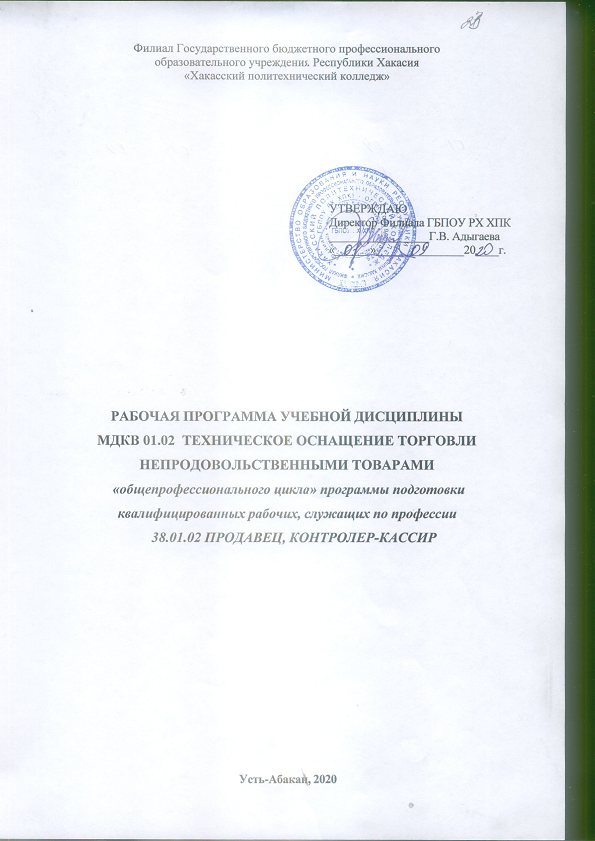 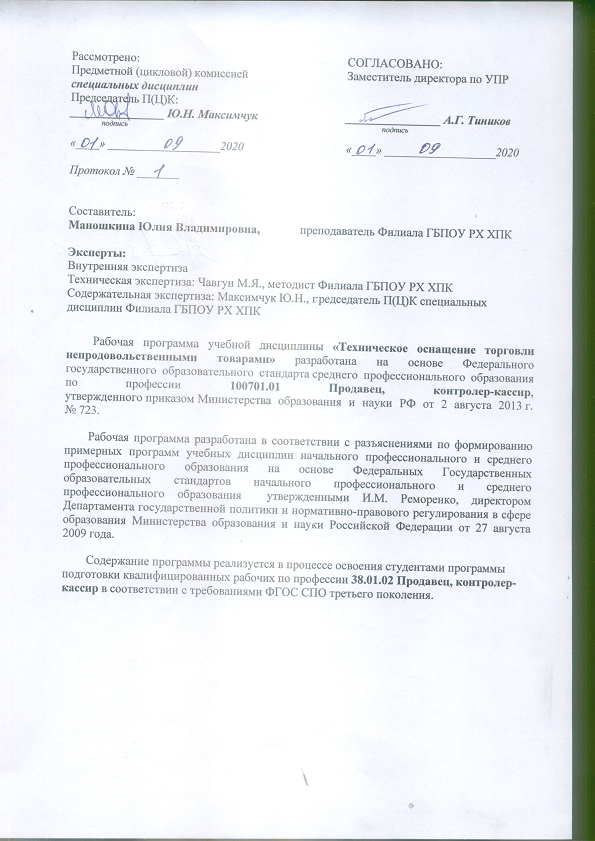 